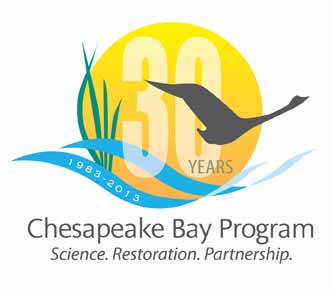 Communications Workgroup 
Monthly Meeting    June 13, 2013    9:45-11a.m. Room 303 at CBP offices in AnnapolisAgendaRound Robin / GIT Updates 							9:45-10:15– Ongoing: Fill in 2013 Calendar with Partner news, events, restoration efforts that CBP Comm. can help you communicate?Executive Council/Agreement 						10:15-10:30Communication strategy 30th Anniversary celebration Video Intern/Web Evaluator							10:30-10:40“Lessons Learned” - STAR and Eco Check					10:40-11		- How do we communicate this to interested public?